Cell :780-708-3763	Email: shannawmusic@gmail.com	Website: shannawmusic.weebly.comStudio Policy:Post dated cheques are Required dated September through May for the 1st of each month. There will be a $5 a day late fee if payment is not made on time.Arrive at lesson approximately five minutes early (no sooner please)Please be on time to pick up your child after their lessonIf, for any reason, you cannot finish the year, I will retain a one month’s payment and return the remaining cheques to you.Loaned books/CD’s for copying purposes need to be returned by the next lesson.Registration Fee:  (payable at first lesson & is non refundable)Piano or Voice - $25.00Choir - $25.00Both (Choir & Piano or Voice) $35.00T-shirt Size:  (for choir members only)**please take into account if your child is still growing**Registration Information:Lesson Fee Schedule: (please check on-line for dates of closure)Piano lessons $25.00/ 30 min lessonVoice lessons $35.00/ 30 min lessonChoir $10 per week per person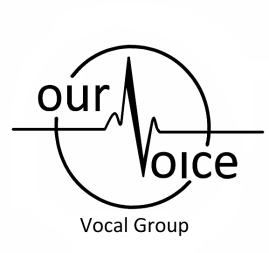 Shanna’s House of Music&Our Voice-Vocal GroupRegistrationPiano, Vocal, and Choir2016-2017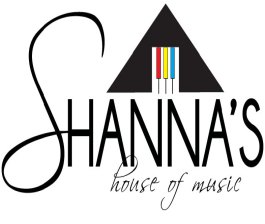 Youth SmallYouth MediumAdult SmallAdult MediumAdult MediumAdult LargeAdult LargeAdult X-LargeStudent’s Name:Student’s Name:Student’s Name:_____________________________________________________________________________________________________________________________________________________________________________________________________________________________________________________________________________________________________________________________________________________________________________________________________________________________________________________________________________________________________________________________________D.O.BD.O.B____________________________________________________________________________Parent(s) Name:Parent(s) Name:Parent(s) Name:________________________________________________________________________________________________________________________________________________________________________________________________________________________________________________________________E-mail Address:E-mail Address:E-mail Address:E-mail Address:__________________________________________________________________________________________________________________________________Mailing Address:Mailing Address:Mailing Address:_____________________________________________________________________________________________________________________________________________________________________________________________________________________________________________________________________________________________________________________________________________________________________________________________________________________________________________________________________________________________________________________________________________________________________________________________________________________________________________________________________________________________________________________________________________________________________________________________________________________________________________________________________________________________________________________________________________________________________________________________________________________________________________________________________________________________________________________________________________________________________________________________________________________________________________________________________________________________________________________________________________________________Home Phone Number:Home Phone Number:Home Phone Number:Home Phone Number:____________________________________________________________________________________________________________________________________________________________________________________________________Cell Phone #:Cell Phone #:____________________________________________________________________________________________________________________________________________________________________________________________________Emergency Contact Information:Emergency Contact Information:Emergency Contact Information:Emergency Contact Information:Emergency Contact Information:Emergency Contact Information:Name:__________________________________________________________________________________________________________________________________________Phone #:Phone #:_____________________________________________Relationship:Relationship:Relationship:Relationship:____________________________________________________________________________Name:__________________________________________________________________________________________________________________________________________Phone #:Phone #:_____________________________________________Relationship:Relationship:Relationship:Relationship:____________________________________________________________________________Please check the box that is applicable: (choir members only)Please check the box that is applicable: (choir members only)Please check the box that is applicable: (choir members only)Please check the box that is applicable: (choir members only)Please check the box that is applicable: (choir members only)Please check the box that is applicable: (choir members only)Please check the box that is applicable: (choir members only)Please check the box that is applicable: (choir members only)Please check the box that is applicable: (choir members only)Please check the box that is applicable: (choir members only)Please check the box that is applicable: (choir members only)Please check the box that is applicable: (choir members only)Please check the box that is applicable: (choir members only)Please check the box that is applicable: (choir members only)Please check the box that is applicable: (choir members only)Please check the box that is applicable: (choir members only)Please check the box that is applicable: (choir members only)Please check the box that is applicable: (choir members only)Please check the box that is applicable: (choir members only)Please check the box that is applicable: (choir members only)Age Group:Age Group:8-12 8-12 8-12 13-17  13-17  18+  18+  18+  